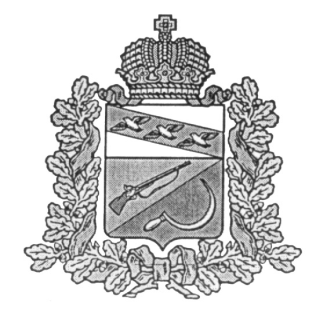 АДМИНИСТРАЦИЯЗАЩИТЕНСКОГО СЕЛЬСОВЕТАЩИГРОВСКОГО РАЙОНА КУРСКОЙ ОБЛАСТИР А С П О Р Я Ж Е Н И Е от «23» декабря 2022 г.  № 20-рО противопожарной защищенности мест проведения Новогодних и Рождественских праздничных мероприятийв Защитенском сельсовете Щигровского района Курской области в 2022-2023 гг.1. В целях обеспечения должного правопорядка и пожарной безопасности при проведении праздничных мероприятий с массовым сосредоточением людей, противопожарной защищенности мест проведения Новогодних и Рождественских праздников в Защитенском сельсовете Щигровского района Курской области в 2022- 2023 гг:          - обеспечить реализацию контрольных мер по состоянию противопожарной защиты объектов муниципального управления, а также осуществить комплекс предупредительно - профилактических противопожарных мероприятий, направленных на обеспечение противопожарной безопасности граждан по месту жительства, в культурно-зрелищных учреждениях, ФАПах, общеобразовательных учреждениях и других местах массового пребывания людей при проведении мероприятий массового характера новогодних и рождественских мероприятий (новогодних елок) с соблюдением необходимых мер комплексной санитарной безопасности;          - совместно с сотрудниками МО МВД России «Щигровский» и отделом надзорной деятельности по г. Щигры, Щигровскому и Черемисиновскому районам проверить надлежащее состояние систем энергоснабжения, пожаротушения, водозаборов, готовность аварийных и пожарных запасных эвакуационных выходов объектов, обеспечить проверку чердачных и подвальных помещений;          - организовать проведение с коллективами учреждений образования, культуры, здравоохранения инструктажей по пожарной безопасности и на период Новогодних и Рождественских праздничных каникул;          - установить указатели взятия воды пожарными автомашинами и сохранять подъезды к противопожарным водоисточникам и домовладениям граждан в надлежащем состоянии;          - уточнить списки граждан «группы риска» на подведомственных территориях и провести профилактические подворные обходы домовладений с целью инструктажа по пожарной безопасности;         - организовать регулярное посещение оставшихся на зимний период одиноко проживающих граждан;         - активизировать информирование населения о мерах пожарной безопасности путем проведения собраний в населённых пунктах;          - проверить боеготовность созданных добровольных противопожарных формирований и их оснащенность;          - привести созданные в сельских поселениях внештатные противопожарные формирования в режим функционирования «Повышенная готовность» на период Новогодних и Рождественских праздничных каникул.         2. Обмен оперативной информацией осуществлять по телефону оперативных дежурных:13 ПСЧ по охране г. Щигры - 01, 112МО МВД РФ «Щигровский» - 4-22-02Администрация Щигровского района - 4-16-38МКУ «ЕДДС Щигровского района» - 112, 4-16-103. Утвердить прилагаемый состав временного оперативного штаба   комиссии по предупреждению и ликвидации чрезвычайных ситуаций и обеспечения пожарной безопасности администрации Защитенского сельсовета Щигровского района Курской области на период проведения Новогодних и Рождественских праздничных мероприятий в 2022-2023 гг.4. Контроль за исполнением настоящего распоряжения оставляю за собой.5. Распоряжение вступает в силу со дня его подписания.Глава Защитенского сельсовета             Щигровского района                                                                   И.В. АгибаловаУтвержден распоряжением администрации Защитенского сельсовета Щигровского района Курской областиот 23 декабря 2022 г. № 20-р Состав временного оперативного штаба комиссии по предупреждению и ликвидации чрезвычайных ситуаций и обеспечения пожарной безопасности администрации Защитенского сельсовета Щигровского района Курской области на период проведения Новогодних и Рождественских праздничных мероприятий в 2022-2023 гг. Ф.И.О.ДолжностьАгибалова И.В.Глава Защитенского сельсовета Щигровского района– председатель оперативного штабаТолстых В.В.Начальник отдела Администрации Защитенского сельсовета Щигровского района - заместитель председателя оперативного штабаКуркина Г.Н.Начальник МКУ «СХО Администрации Защитенского сельсовета Щигровского района Курской области» - секретарь оперативного штабаЧлены оперативного штабаЧлены оперативного штабаСабельникова М.Г.Заведующая Защитенского отделения общей врачебной практикиПомельникова М.П.Директор МКОУ «Защитенская СОШ» Рыбкин Н.С.член ДНД